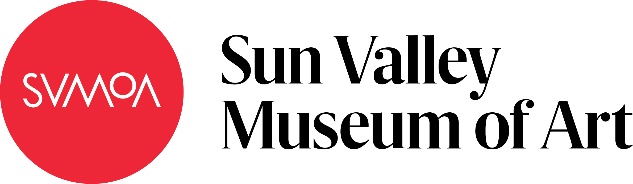 Express Yourself! Subject: Math Grade Level: 6Lesson Plan: Five 50-minute classes 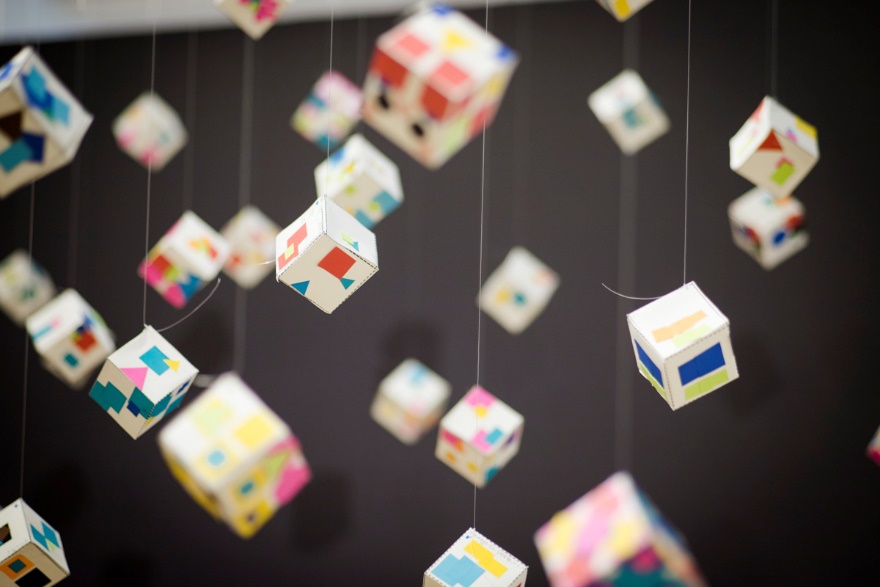 Students explore how to decompose and recompose equations and how equivalent expressions can be expressed differently. This graphic design project uses symbols to create various expressions of the same equation on each side of a cube. Symbols represent numerical values, giving students a key from which to base their designs and equations. Objectives:Students will learn to plan compositionsStudents will develop patterns using symbolsStudents will consider movement, balance, and color in their sculpturesStudents use equivalent expressions to design different patterns on each side of their sculptureStudents will increase their understanding of equations through the development and creation of their artBasic Lesson Outline:Introduce the projectIntroduce symbols and demonstrate recording, planning, and forming equivalentsStudents plan and design each side of their sculptureStudents begin cutting and structuring their sculptures On the final workday for sculptures, students begin their written reflectionStudents present their sculpture as a part of a class gallery Art Supplies: Construction paperShape templates for 3D structuresTemplates for symbolsGlue ScissorsEnvelopesOther Resources:Example of designed sculpture Slide show to introduce project and related artwork (see outline at the end of the lesson plan)Idaho State Learning Standards: Arts and Humanities: Anchor Standard 4: Convey meaning through the presentation/performance/production of an original work or unique interpretation of a work.Objective PR1.1 Combine knowledge and understanding from two or more disciplines to present/perform their original or interpreted works for an audience Objective PR1.2 Convey meaning through their presentation/performanceMath 6.EE. Apply and extend previous under standings of arithmetic to algebraic expressions1. Write and evaluate numerical expressions involving whole-number exponents3. Apply the properties of operations to generate equivalent expressions. For example, apply the distributive property to the expression 3 (2 + x) to produce the equivalent expression 6 + 3x; apply the distributive property to the expression 24x + 18y to produce the equivalent expression 6 (4x + 3y); apply properties of operations to y + y + y to produce the equivalent expression 3y4. Identify when two expressions are equivalent (i.e., when the two expressions name the same number regardless of which value is substituted into them). For example, the expressions y + y + y and 3y are equivalent because they name the same number regardless of which number y stands forAcademic Language:Subject area language: expressions, equivalentArt language: sculpture, movement, balance, pattern, symmetry, color, shape, formStudent Use of Vocabulary: Students will use the words when creating, writing about, and discussing their projectsStudent Grouping:Students will work independentlyInstruction:Day 1 – IntroductionIntroduce the project with a slide showDescribe how art and math are relatedProvide examples of graphic design considerations (ex. balance, movement, pattern, symmetry, color, and shape).Day 2 – ArtmakingStudents will be shown a demonstration of how to record their equations prior to beginning their sculpturesThey will need to plan out the equivalent equations prior to buildingStudents will cut, color, and measure the shapes that they need for their projectStudents will begin to organize and plan out their designs for each side of the equationThey should try to have this finished by the end of the day Students should sketch or take a photo of their layout for referenceAt the end of class, students should put all of their work and papers in a large envelope to save their work for the next classDay 3 – Artmaking  After students have chosen a color scheme and cut, colored, and measured their shapes, they should build their cube and then adhere their designsAt the end of class, students should put all of their work and papers in a large envelope to save their work for the next classDay 4 – ArtmakingStudents should finish gluing their projects togetherStudents will write an artist statement, which should include:A description of their piece, including the colors and materials they usedAn explanation of how art and math are relatedThe equations they used, and how they are equalA description of how their piece shows movement, balance, color, and symmetry Day 5 – PresentationStudents take turns presenting their work to the class, talking about:Their design and their use of symmetry, balance, color, movement, and rhythm Their mathematical equationHow they discovered art and math are related Additional Resources:Instructional video at svmoa.org The Intersection of Math and Arthttp://www.ams.org/publicoutreach/feature-column/fcarc-art1   
The Golden Rule https://www.goldennumber.net/art-composition-design/  https://www.youtube.com/watch?v=kPHJoT-BdY0 Slide Show Outline:Slide Examples:Our goal for this project is to use expressions and equations to create graphically designed 3D shapesHow are art and math related? Students will create a 3D sculpture with a different design on each side. Each side will incorporate symbols to create designs that are mathematically equivalent equations. Consider the elements below in your design.Rhythm – repetition and placement of similar colors, shapes and lines throughoutBalance – colors, shapes and lines placed symmetrically or asymmetrically so the design looks evenly distributedMovement – colors, shapes and lines that lead the viewer’s eye in and out of and around the artSymmetry – when it is the same on both sidesTo complete the project:Develop an equation and create equivalent equations for each side of the sculptureCreate a design that corresponds to each equationAssemble the structure and make designs using construction paper cut-outsWrite a brief artist statement (3 sentences) about the process, equations, and the combination of art and mathPresent the artist statement and sculptureFunding for this lesson plan was made possible in part by the Institute of Museum and Library Services [MA-10-19-0563-19].Additional funding provided by Wendy and Alan Pesky. 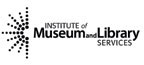 